Уважаемые Коллеги!
Быть предпринимателем в наше нелегкое время – настоящий подвиг, подвиг, который вы совершаете ежедневно. Желаю вам, в День предпринимателя, дружественных отношений с налоговой, взаимной любви с клиентами, высоких доходов и большого процветания! Пусть ваше дело растет и развивается, достигая таких высот, о которых вы даже не мечтали! С праздником!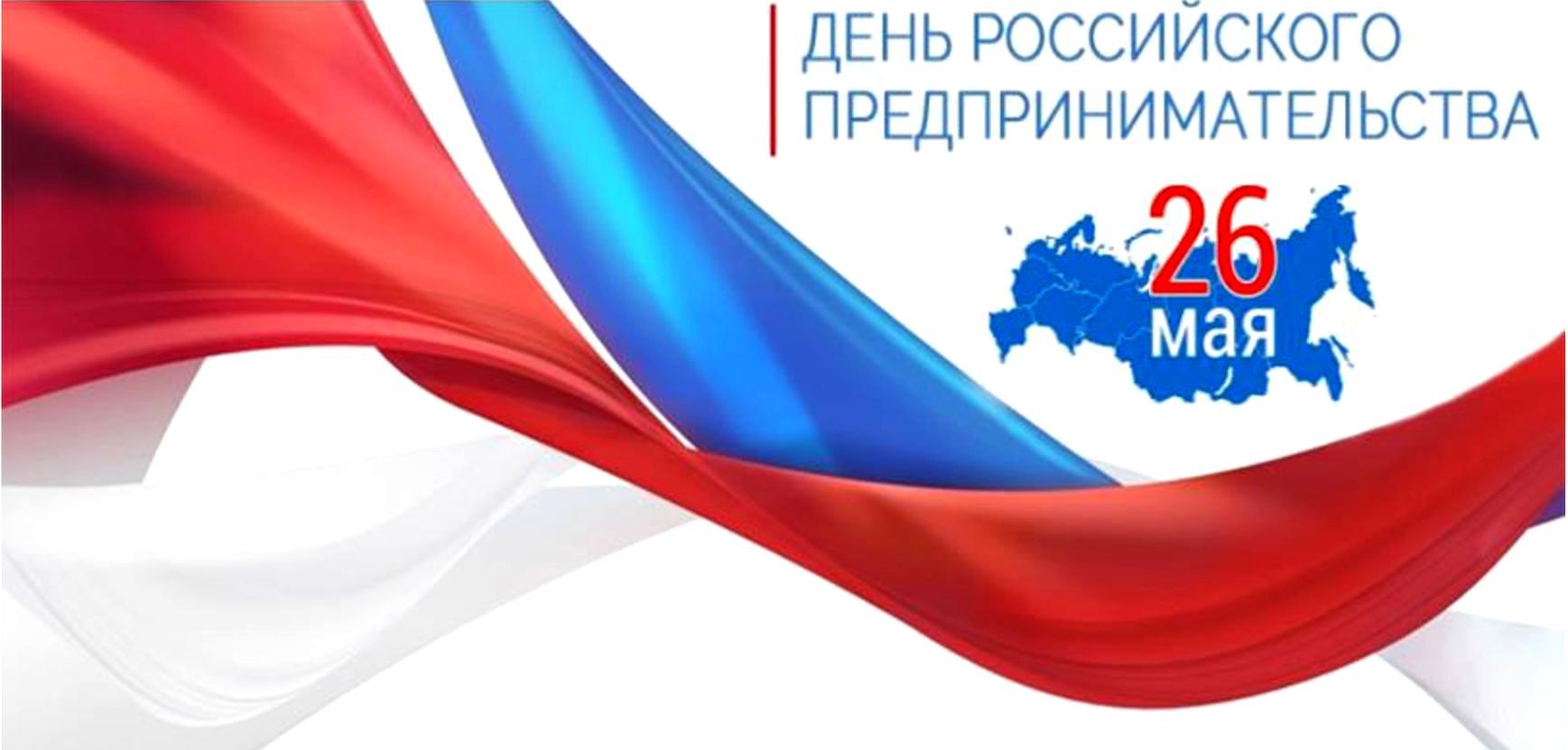 Председатель Правления НП «Ассоциация некоммерческих организаций предпринимателей Самарской области «Взаимодействие» Никитин Алексей Викторович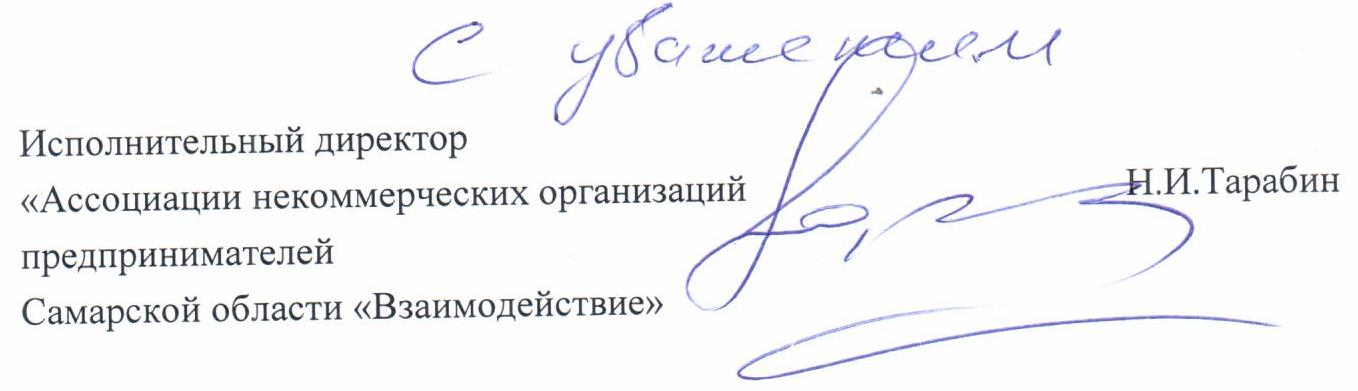 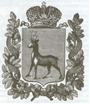  «АССОЦИАЦИЯ НЕКОММЕРЧЕСКИХ ОРГАНИЗАЦИЙПРЕДПРИНИМАТЕЛЕЙ САМАРСКОЙ ОБЛАСТИ «ВЗАИМОДЕЙСТВИЕ»Юр.адрес: 443548,  Самарская область, Волжский район, пгт. СмышляевкаФакт. адрес:  443015,  г.Самара,  ул.Главная,  д. 3ИНН 6330044293, КПП 633001001,ОГРН111630003632тел. 8 (846) 207-18-52samaraopr@yandex.ru